Datos de la persona o entidad solicitante:  Solicita	La concesión de una ayuda por una cuantía de	, para la protección del inmueble que se detallará a continuación y de las actuaciones a realizar en torno a él, ayuda que se otorgará (en su caso) con cargo al Programa de Rehabilitación y Promoción Turística del Patrimonio Histórico Español puesto en marcha por la Fundación de Casas Históricas y Singulares de España con el apoyo de Airbnb.Datos del bien inmueble y de las actuaciones a desarrollar:Denominación del bien:Dirección:Coordenadas geográficas de ubicación:¿Cuenta con algún tipo de protección jurídica?SÍ	☐	No	☐En caso afirmativo, ¿qué tipo de protección tiene?Datos resumidos del proyecto y de las actuaciones objeto de la ayuda:  Categoría/s de las actividades objeto de ayuda (conforme a las Bases Reguladoras):	  Breve resumen del proyecto y de las actuaciones objeto de la ayuda:	  Importe total del presupuesto de solicitud de ayuda (IVA incluido):	  Enumere los principales objetivos de la propuesta:	  Fecha prevista de inicio y fin de las actuaciones objeto de ayuda:	ANEXODeclaración responsableMediante la presente solicitud realizo la siguiente declaración responsable:Acepto expresamente las Bases Reguladoras del Programa de Rehabilitación y Promoción Turística del Patrimonio Histórico Español desarrollado por la Fundación de Casas Históricas y Singulares de España con el Apoyo de Airbnb.Son ciertos los datos que se contienen en la solicitud, en particular, los relativos a la cuenta bancaria indicadaSon auténticos los documentos cuya copia se acompaña.Me encuentro al corriente de las obligaciones de pago ante las Administraciones Públicas.Declaro expresamente que soy el titular real del inmueble.Acepto el compromiso de realizar actividades de promoción turística y cultural del bien inmueble con cargo a la ayuda recibida (en su caso) durante 3 años conforme a las Bases Reguladoras.Firmado en:………………………………… el día …… de ………. de……..Firma:Aviso Legal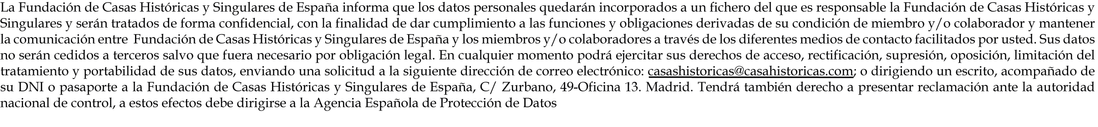 DNI/NIE/Nº Pasaporte (personas físicas) NIF (Comunidades de Bienes / Comunidades de Propietarios) CIF(Personas jurídicas).DNI/NIE/Nº Pasaporte (personas físicas) NIF (Comunidades de Bienes / Comunidades de Propietarios) CIF(Personas jurídicas).DNI/NIE/Nº Pasaporte (personas físicas) NIF (Comunidades de Bienes / Comunidades de Propietarios) CIF(Personas jurídicas).DNI/NIE/Nº Pasaporte (personas físicas) NIF (Comunidades de Bienes / Comunidades de Propietarios) CIF(Personas jurídicas).Nombre o razón socialNombre o razón socialNombre o razón socialNombre o razón socialApellido 1Apellido 1Apellido 1Apellido 1Apellido 2Apellido 2Tipo de víaNombre de la víaNombre de la víaNombre de la víaNombre de la víaNºPisoPisoPuertaOtrosCódigo PostalCódigo PostalCódigo PostalLocalidadLocalidadMunicipioMunicipioProvinciaTeléfono 1Teléfono 1Teléfono 1Teléfono 1Teléfono 2 (móvil)Teléfono 2 (móvil)Teléfono 2 (móvil)Teléfono 2 (móvil)EmailEmailEmailEmailDNI/Nº PasaporteNombre o razón socialApellido 1Apellido 2Bien de Interés CulturalBien inmueble que forma parte de un Conjunto Histórico☐Bien InventariadoBien Catalogado☐OtroLo desconozco☐1. Rural, España Vacía.☐2. Actuaciones Singulares.☐3. Sostenibilidad.☐4. Conjuntos históricos☐5. Jóvenes Emprendedores☐6. Otra☐